FORMULÁRIO DE INSCRIÇÃO DE PROJETOSAo submeter este formulário, o PROPONENTE concorda com os termos e condições previstos no EDITAL DE SELEÇÃO DASTRO e se compromete a encaminhar, dentro do prazo, os documentos indicados no edital sob pena de desclassificação.Credenciais do proponente ou membro com maior atuação científica: Atividades desempenhadas atualmente relacionadas ao uso de dados de mundo real:Número de artigos científicos publicados nos últimos 5 (cinco) anos e relacionados à área de conhecimento do tema do edital: Links de até 5 (cinco) artigos científicos publicados nos últimos 5 (cinco) anos relacionados à área de conhecimento do tema do edital: Colaboradores (máximo 10): Elaborar justificativa em relação à qualificação da equipe proposta para execução do projeto: Linha de desenvolvimento de projeto: Título do projeto: Objetivo geral: Objetivos específicos (inserir até 5 (cinco)): Metodologia: Resultados esperados: Grau de Inovação e de impacto do projeto no sistema de saúde: Potencial de crescimento, impacto nacional e comercialização: Orçamento:Classificação das despesas:Bolsa de pesquisa: pagamento para pessoa físicaPessoa jurídica: contratação de serviços, bens e materiais, serviços de consultoria técnica especializada etc.RPA: pagamento para pessoa física*Consulte um assistente de sua Instituição para obter ajuda. Cronograma: Pitch da solução: Referências bibliográficas (máximo 10):Os anexos devem ser inseridos como imagem nos campos referentes a cada modalidade de declaração.ANEXO I – Declaração de anuência formal com Instituição ExecutoraANEXO II – Declaração de conflito de interessesSeção 1 - IDENTIFICAÇÃO DO PROPONENTE OU MEMBRO COM MAIOR ATUAÇÃO CIENTÍFICAProponente ou membro com maior atuação científicaCurrículo lattes (link)Instituição de vínculoFundação que será utilizada como interveniente administrativoParticipação em grupo, centro ou instituto de pesquisaSim NãoSe sim, qual? Seção 2 - IDENTIFICAÇÃO DA EQUIPEIntegrantesFunção no projetoCurrículo lattes (link)Seção 3 – DESCRIÇÃO DO PROJETODescrição da despesa Classificação da despesaValor brutoR$ R$ R$ R$ R$ R$ Despesas administrativas (custos administrativos e operacionais da Fundação que será utilizada como interveniente administrativo - máximo 20%)*Despesas administrativas (custos administrativos e operacionais da Fundação que será utilizada como interveniente administrativo - máximo 20%)*R$ Valor total brutoValor total brutoR$ Etapas de execuçãoAtividade1º trim.2º trim.3º trim.4º trim.Seção 4 - ANEXOS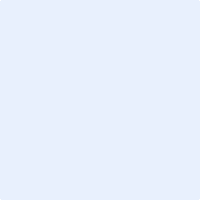 